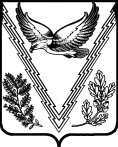 АДМИНИСТРАЦИЯ ТВЕРСКОГО СЕЛЬСКОГО ПОСЕЛЕНИЯАПШЕРОНСКОГО РАЙОНАПОСТАНОВЛЕНИЕот 18.04.2017                                                                                               № 31станица ТверскаяО назначении даты проведения публичных слушаний по проекту постановления администрации Тверского сельского поселения Апшеронского района «Об изменении вида разрешенного использования земельных участков, расположенных по адресу: Краснодарский край, Апшеронский район, СПК «Тверской», участок 1, секция 3, контуры 3, 27, 30 и участок 1, секция 6, контур 75 В администрацию Тверского сельского поселения Апшеронского района обратилась Хуаде Наида Ганапиевна с заявлением об изменении вида разрешенного использования земельного участка общей площадью 198000 кв.м., с кадастровым номером 23:02:0108000:582, расположенного на землях сельскохозяйственного назначения по адресу: Краснодарский край, Апшеронский район, СПК « Тверской», участок 1, секция 3, контур 27 на новый вид разрешенного использования - для садоводства; об изменении вида разрешенного использования земельного участка общей площадью 290000 кв.м., с кадастровым номером 23:02:0108000:583, расположенного на землях сельскохозяйственного назначения по адресу: Краснодарский край, Апшеронский район, СПК «Тверской», участок 1, секция 3, контур 3 на новый вид разрешенного использования - для садоводства; об изменении вида разрешенного использования земельного участка общей площадью 37000 кв.м., с кадастровым номером 23:02:0108000:581, расположенного на землях сельскохозяйственного назначения по адресу: Краснодарский край, Апшеронский район, СПК «Тверской», участок 1, секция 3, контур 30 на новый вид разрешенного использования - для садоводства; об изменении вида разрешенного использования земельного участка общей площадью 170088 кв.м., с кадастровым номером 23:02:0108000:554, расположенного на землях сельскохозяйственного по адресу: Краснодарский край, Апшеронский район, СПК «Тверской», участок 1, секция 6, контур 75 на новый вид разрешенного использования - для садоводства.Комиссией по подготовке проекта правил землепользования и застройки Тверского сельского поселения Апшеронского района, образованной постановлением администрации Тверского сельского поселения Апшеронского района от 20 мая 2010 года № 69 «О подготовке проекта Правил землепользования и застройки территории Тверского сельского поселения Апшеронского района», 18 апреля 2017 года принято решение о проведении публичных слушаний по вышеуказанному вопросу об изменении вида разрешенного использования земельных участков.В целях обеспечения прав и законных интересов граждан, руководствуясь статьей 28 Федерального закона от 6 октября 2003 № 131-ФЗ «Об общих принципах организации местного самоуправления в Российской Федерации», Положением о публичных слушаниях в Тверском сельском поселении Апшеронского района, утвержденным решением Совета Тверского сельского поселения Апшеронского района от 04 июля 2006 года № 79 и в соответствии с решением Совета Тверского сельского поселения Апшеронского района от 20 мая 2010 года № 42 «Об организации проведения публичных слушаний по вопросам градостроительства в Тверском сельском поселении» п о с т а н о в л я ю:1. Назначить проведение публичных слушаний по проекту постановления администрации Тверского сельского поселения Апшеронского района «Об изменении вида разрешенного использования земельных участков, расположенных по адресу: Краснодарский край, Апшеронский район, СПК «Тверской», участок 1, секция 3, контуры 3, 27, 30 и участок 1, секция 6, контур 75 (приложение) на 12 мая 2017 года в 10.00 ч.2. Публичные слушания провести по адресу: Краснодарский край, Апшеронский район, ст.Тверская, ул.Советская, 12.3. Эксперту администрации Тверского сельского поселения Апшеронского района О.М.Тельновой опубликовать данное постановление в порядке, установленном для официального опубликования муниципальных правовых актов.4. Контроль за выполнением настоящего постановления возложить на инженера администрации Тверского сельского поселения О.А.Гадецкую.5. Постановление вступает в силу со дня его официального опубликования.Глава Тверского сельского поселения				Апшеронского района                                            	                    С.О. Гончаров